（様式７－７）・提案事業の実施にあたり必要となる、施設の改修、改装内容について記載してください。また、運営開始後に施設改修等を予定されている箇所については、想定している改修時期を、併せて記載してください。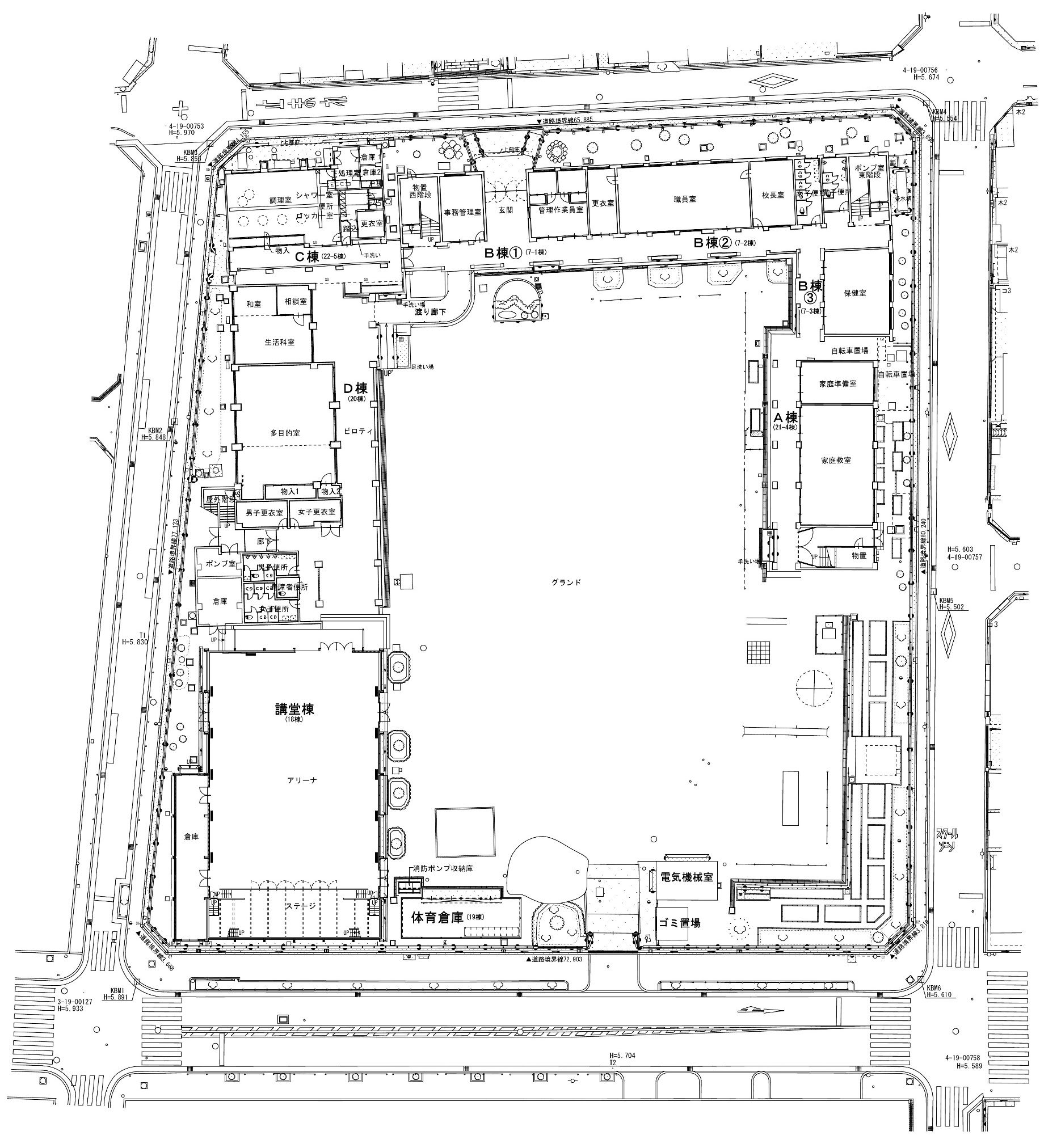 ＜1階平面図＞＜２階平面図＞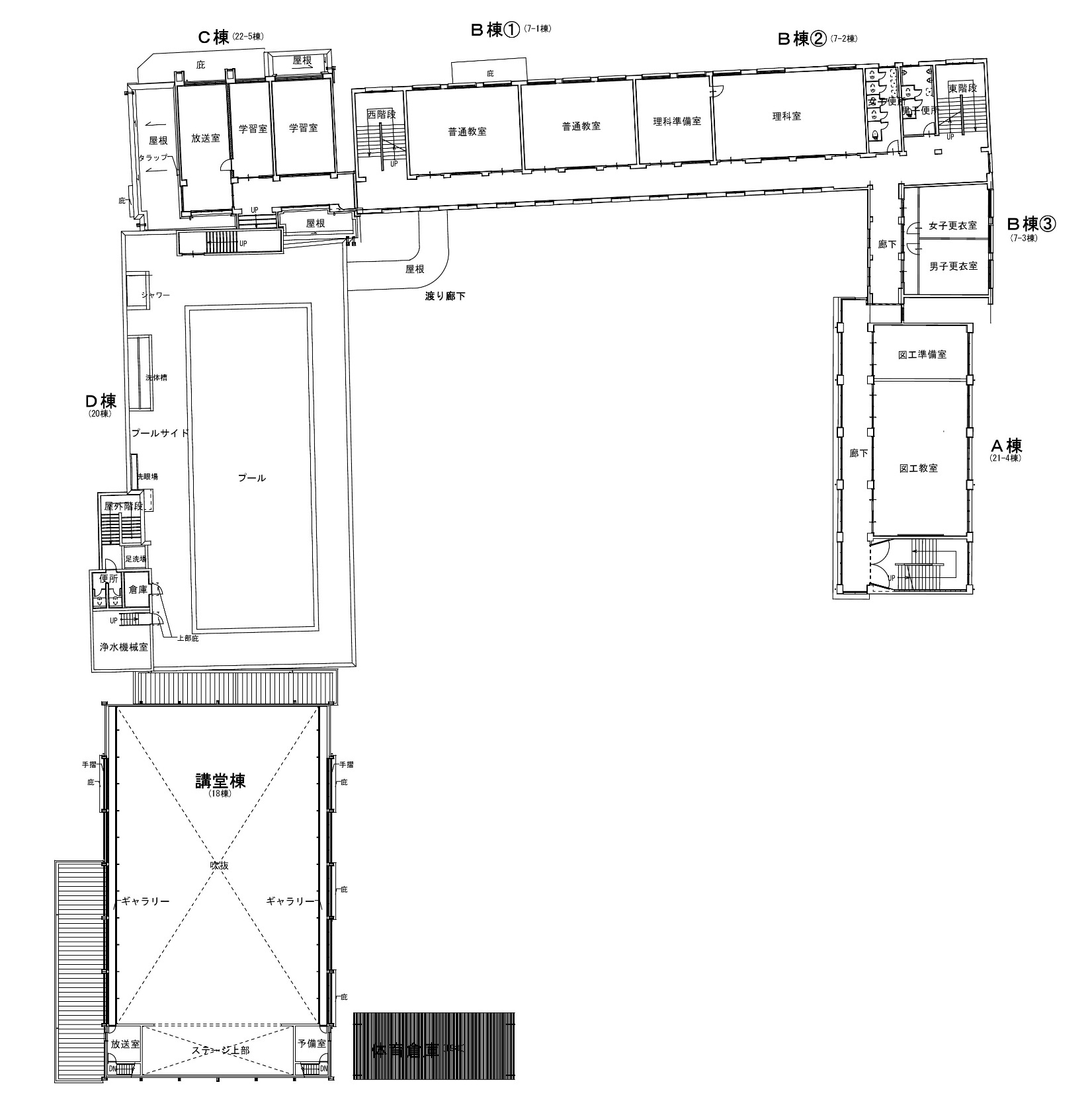 ＜３階平面図＞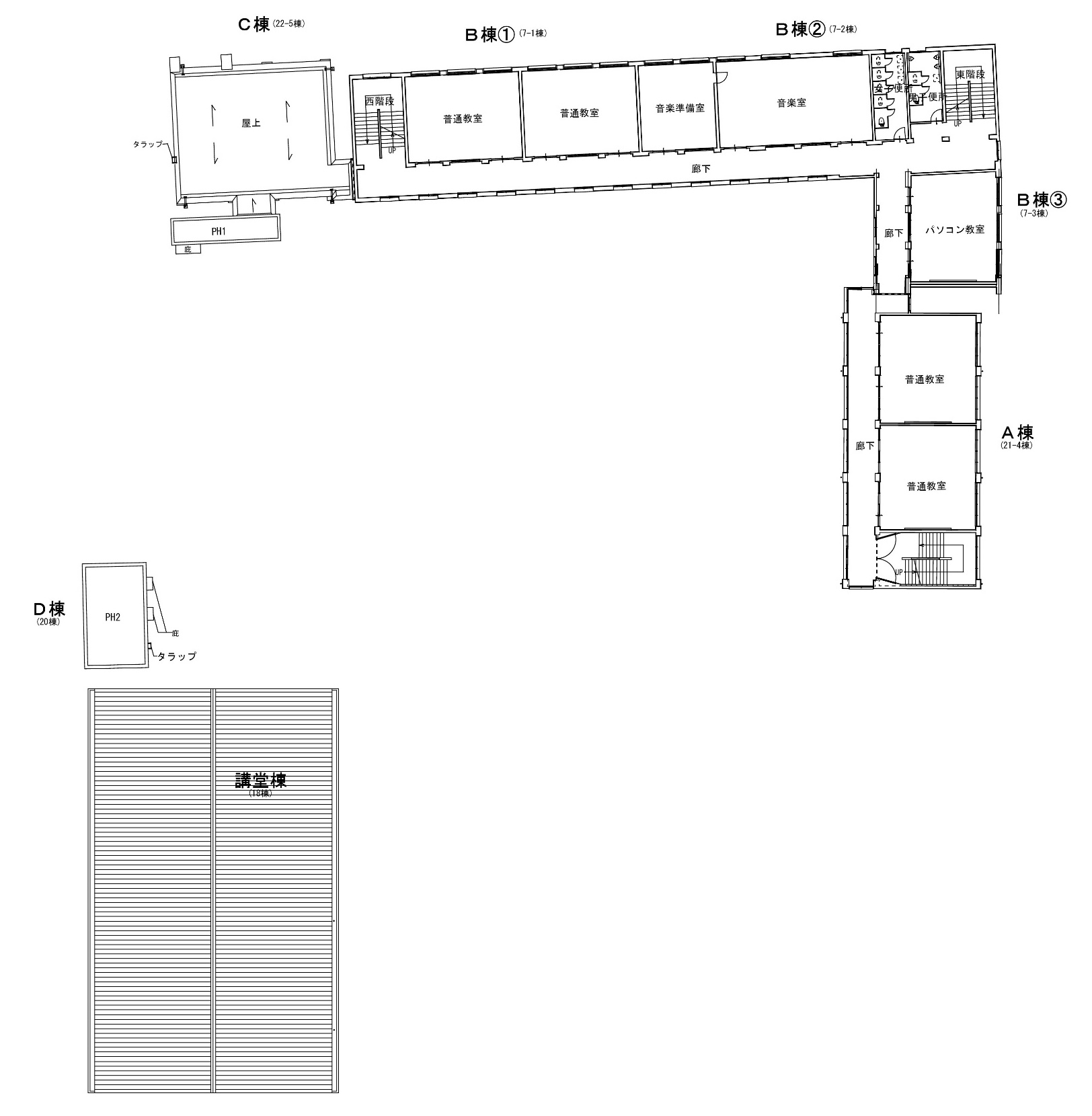 ＜４階平面図＞　　　　　　　　　　　　　　　　　　　　　　　　　　　　　　　　　　　　　　　　　　　　　　　　　＜R階平面図＞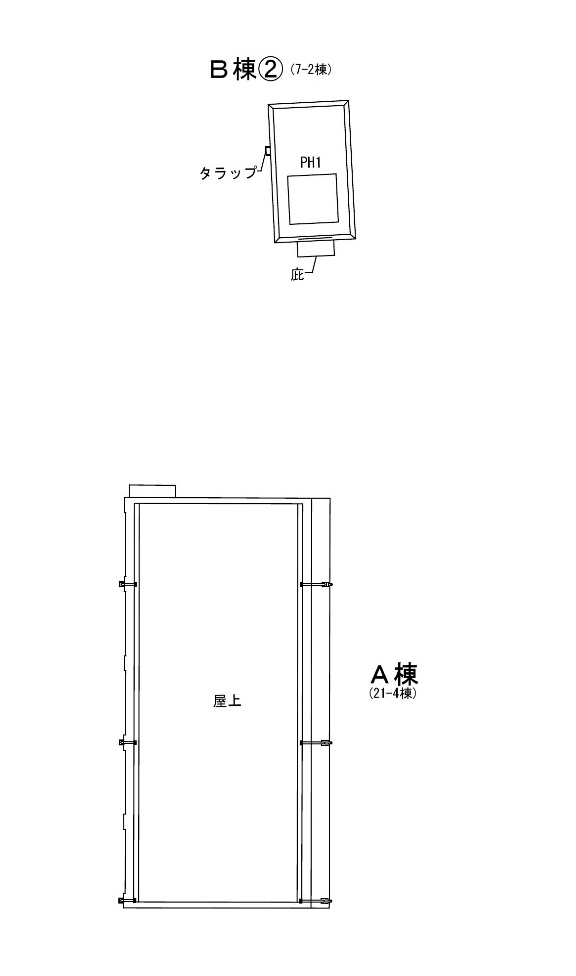 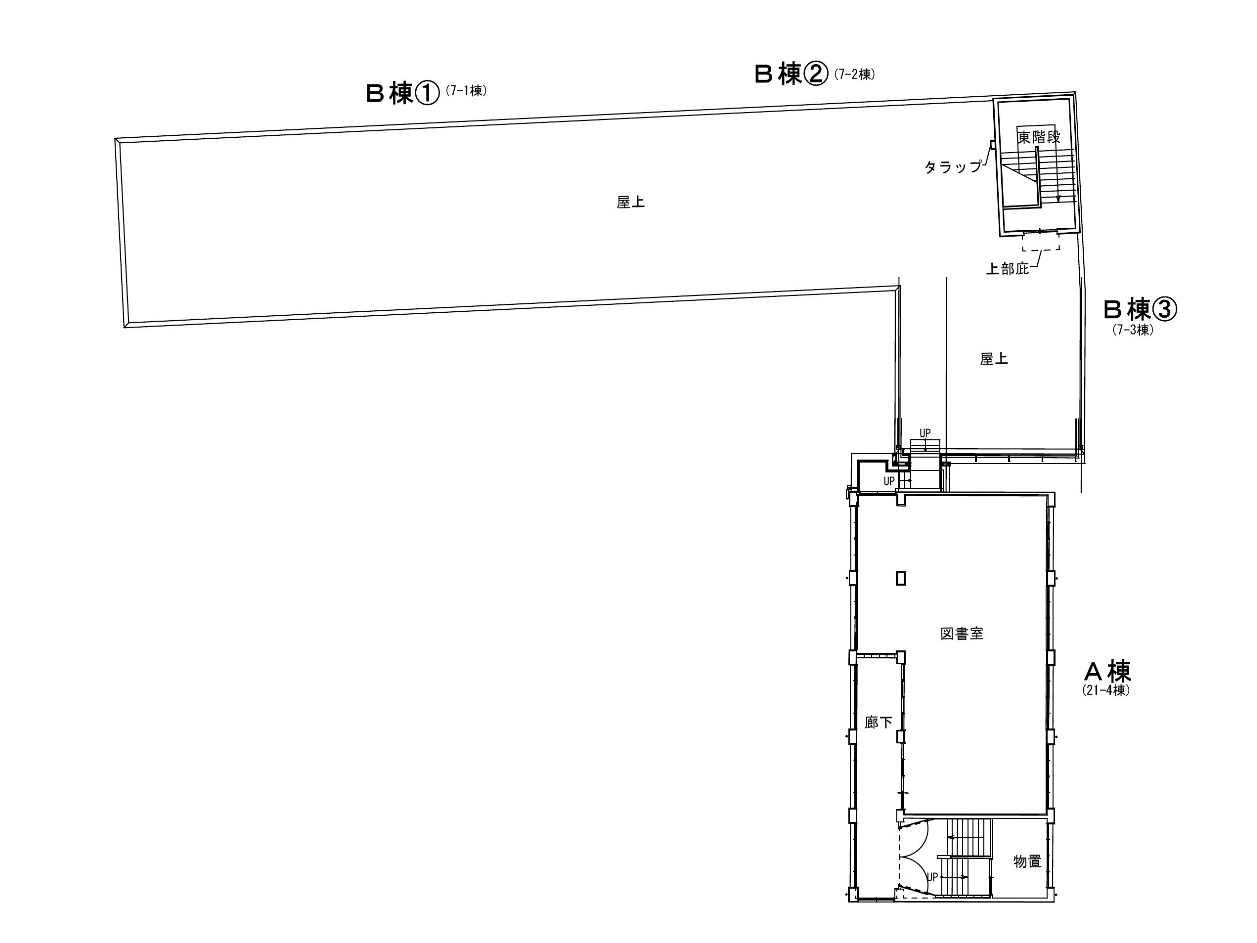 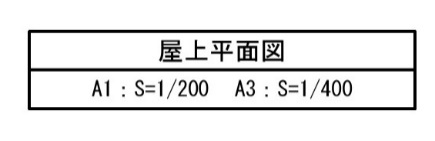 